ส่วนราชการ  หลักสูตรวิชา……….  สาขา………. ฝ่ายวิชาการและวิจัย วิทยาลัยเทคโนโลยีอุตสาหกรรม                    และการจัดการ โทร. ๐ ๗๕๗๕ ๔๐๒๔-๓๖  โทรสาร. ๐ ๗๕๗๕ ๔๐๒๘ ที่  อว 0655.15/-                                         วันที่  XX  มกราคม 2566เรื่อง ขออนุญาตดำเนินโครงการ............................................................................ และโปรดลงนามคำสั่ง เรียน  ผู้อำนวยการวิทยาลัยเทคโนโลยีอุตสาหกรรมและการจัดการ		  	ตามบันทึกลงวันที่......วันที่ตามที่ขออนุญาตเสนอโครงการ....... เรื่อง ขออนุญาตเสนอโครงการบริการวิชาการ เรื่อง ........................................................................ ในวันที่ ..............................โดยมีวัตถุประสงค์เพื่อ........................................................ นั้น 		ในการนี้ ข้าพเจ้า...................................... ผู้เสนอโครงการ ขออนุญาตดำเนินโครงการ.................................... วันที่ .............................. ณ ...................... และโปรดลงนามคำสั่ง รายละเอียดดังแนบ		จึงเรียนมาเพื่อโปรดพิจารณา		(นาย/นาง/นางสาว........................)                                                                         ผู้รับผิดชอบโครงการหมายเหตุ แนบเอกสาร ดังนี้	1. โครงการแบบไม่ใช้งบประมาณ ต้องได้รับผลการพิจารณาข้อเสนอโครงการจากคณะกรรมการบริหารวิทยาลัยฯ ก่อนขออนุญาตดำเนินโครงการ พร้อมแนบ บรก.02 และ บรก.01 หลังปรับแก้จากมติที่ประชุม	2. โครงการบริการวิชาการที่ก่อให้เกิดรายได้ ต้องได้รับผลการพิจารณาข้อเสนอโครงการจากคณะกรรมการบริการวิชาการที่ก่อให้เกิดรายได้ระดับหน่วยงานก่อนขออนุญาตดำเนินโครงการ พร้อมแนบแบบขออนุมัติโครงการบริการวิชาการที่ก่อให้เกิดรายได้	3. แนบคำสั่งเพื่อลงนาม และกำหนดการมาพร้อมบันทึกฉบับนี้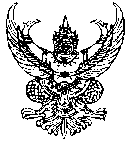 บันทึกข้อความ